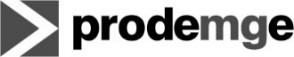 FORMULÁRIO DÚVIDAS/ESCLARECIMENTOSEDITAL01/2018IdentificaçãoIdentificaçãoIdentificaçãoNome:      Nome:      Nome:      Matrícula:      Matrícula:      Matrícula:      MensagemMensagemMensagem